Publicado en  el 22/11/2013 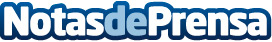 General Motors España colabora por un Mañana Mejor  General Motors cuenta con una larga tradición de Responsabilidad Social Corporativa, y GM España  sigue esta línea con un modelo de negocio competitivo basado en la sostenibilidad y las preocupaciones sociales, ambientales y económicas, con el objetivo de  reportar el mayor beneficio posible a la sociedad aragonesa, región donde está ubicada su mayor planta.Datos de contacto:OPELNota de prensa publicada en: https://www.notasdeprensa.es/general-motors-espana-colabora-por-un-manana_1 Categorias: Automovilismo Ecología Industria Automotriz http://www.notasdeprensa.es